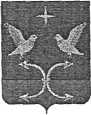 КОРСАКОВСКИЙ СЕЛЬСКИЙ СОВЕТНАРОДНЫХ ДЕПУТАТОВРЕШЕНИЕ07 апреля 2022года  № 26                            Принято на 10-м заседанииС. Корсаково                                             Сельского Совета народных депутатовОтчёт об исполнении бюджета Корсаковского сельского поселения                за 1 квартал 2022 года.Заслушав информацию ведущего специалиста-бухгалтера администрации Корсаковского сельского поселения Лякишеву Т.Н.. об исполнении бюджета Корсаковского сельского поселения за 1 квартал  2022 года, отметим, что доходная часть бюджета исполнена на 23,0%, при плане 4347,6 тыс. рублей, факт 997,3 тыс. рублей.Расходная часть бюджета за 1 квартал 2022 год при плане 4341,7 тыс. рублей  факт 797,5 исполнено 19,0%.   Корсаковский сельский Совет народных депутатов РЕШИЛ:         1.Утвердить  отчёт  об исполнении  бюджета Корсаковского  сельского поселения за 1 квартал  2022 года.          3. Решение разместить на официальном сайте администрации Корсаковского района, сельские поселения www.корсаково57.рф.                    Председатель сельского Совета                                                               А.А. Савин                                                            Приложение к решению № 26 от  07.04.2022 года. Сведения о численности муниципальных служащих и работников муниципальных учреждений,фактических  затрат на их содержание  за 1 квартал 2022 годаИсполнение доходной части бюджетаКорсаковского сельского поселения за 1 квартал 2022 года.(тыс. рублей)Исполнение расходной части бюджетаКорсаковского сельского поселения  за 1 квартал 2022 года.Денежное содержание фактически за    1 кв.2022 год(тыс. руб)Утверждено штатных единиц по должностям  в штатном  расписании на отчетную дату на 01.01.2022г.Среднесписочная численность за отчетный период (человек)Работники органа местного самоуправления муниципальные служащие и работники замещающие должности, не являющиеся должностями муниципальной службы277,555Наименование доходовПланФакт%   исполн.Налог на доходы  физических лиц501,081,617Налог на имущество физических .лиц202,016,69Земельный  налог833,0123,815Арендная плата имущество0,00.00Арендная плата за землю0,00,00Прочие  доходы               330,00.00Единый сельскохозяйственный налог257,0103,541,0Госпошлина0.00.00Штрафы0,00.00Итого собственных доходов:2123,0325,516Дотации на выравнивание бюджетной обеспечен563,7128,723Дотация на сбалансированность бюджета000Субвенции  бюджетам поселений по первичному воинскому учету131,832,925Иные межбюджетные трансферты669,4510,277Субсидии бюджетам сельских поселений на осуществление дорожной деятельности в отношении автомобильных дорог общего пользования, а также капитального ремонта и ремонта дворовых территорий многоквартирных домов, проездов к дворовым территориям многоквартирных домов населенных пунктов 420,800Субсидии бюджетам сельских поселений на поддержку государственных программ субъектов Российской Федерации и муниципальных программ формирования современной городской среды438,900Итого безвозмездных поступлений:2224,6671,831ВСЕГО:4347,6997,323Наименование расходов ПланФакт% исполненияОбщегосударственные вопросы1602,5288,018в т.ч.  глава 527,3  74,615           Центральный аппарат1055,2213,421  Обеспечение проведения выборов и референдумов    20,0     0,0резервный фонд    5.0   0.0Другие общегосударственные вопросы 153,6   0.0Иные межбюджетные трансферты   26,2   0,0Исполнение первичного воинского учета 131,8 23,018Национальная экономика  955,6415,044Жилищное коммунальное хозяйство1362,6  99,2  8Физическая культура и спорт     5    0.0Пенсионное обеспечение   99,216,517ИТОГО:4341,7  841,720